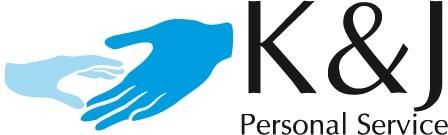  Imię i nazwisko:

Adres:

Data i miejsce urodzenia:

Nr PESEL:

Nr telefonu:

Adres e-mail:

Znajomość języka niemieckiego (proszę wybrać: bardzo dobra, dobra, komunikatywna, słaba, żadna):

Prawo jazdy:

Doświadczenie w prowadzeniu samochodu (ile lat):

Czy pali Pani / Pan papierosy?

Od kiedy może Pani / Pan rozpocząć pracę?

Doświadczenie w zakresie opieki, jak długo, oraz obowiązki, które Pan/Pani wykonywała? Proszę opisać:

Jak długo pracował(a) Pani/Pan w opiece?

Jaka praca Panią / Pana interesuje?

„Wyrażam zgodę na przetwarzanie moich danych osobowych dla potrzeb niezbędnych do realizacji procesu rekrutacji. Zgodnie z ustawą UE 2016/679 dyrektywa 95/46 WE (RODO) o ochronie danych osobowych).”
